PCS1eOCHRANA PRACOVNEJ STANICES.ICZ, DCÉRSKA SPOLOČNOSŤ ICZ, PREVERENÁ NÁRODNÝM BEZPEČNOSTNÝM ÚRADOM ČR (NBÚ) PRE STYK S UTAJOVANÝMI INFORMÁCIAMI AŽ DO STUPŇA UTAJENIA „PRÍSNE TAJNÉ“, PONÚKA KOMPLEXNÉ SLUŽBY V OBLASTI OCHRANY UTAJOVANÝCH INFORMÁCIÍ.Kryptografický prostriedok PCS1e predstavuje komplexné riešenie problému ochrany citlivých údajov umiestňovaných na lokálnom alebo vzdialenom dátovom úložisku pracovnej stanice. Technológia tohto riešenia je založená na trvalom ukladaní citlivých údajov výhradne v šifrovanej podobe, a to bez ohľadu na konkrétne technické riešenie použitých dátových úložísk či periférnych zariadení. Na dosiahnutie maximálnej úrovne zabezpečenia prebieha šifrovanie a dešifrovanie týchto údajov v oddelenom kryptografickom hardvéri, ktorý nie je možné z prostredia stanice negatívne ovplyvniť.   Prístup k šifrovacím funkciám a chráneným kľúčom je reálne možný až po tom, čo je používateľ týmto nezávislým kryptografickým systémom úspešne autorizovaný. Uvedené mechanizmy tak zaisťujú, že aj prístup k údajom v nešifrovanej podobe je možné získať iba po tom, čo je oprávnený používateľ po prihlásení do stanice ešte následne overený priamo šifrovacím systémom. Riešenie PCS1e tak poskytuje komplexné hardvérové zabezpečenie pracovnej stanice určenej na spracovanie utajovaných informácií až do stupňa „TAJNÉ“ vrátane.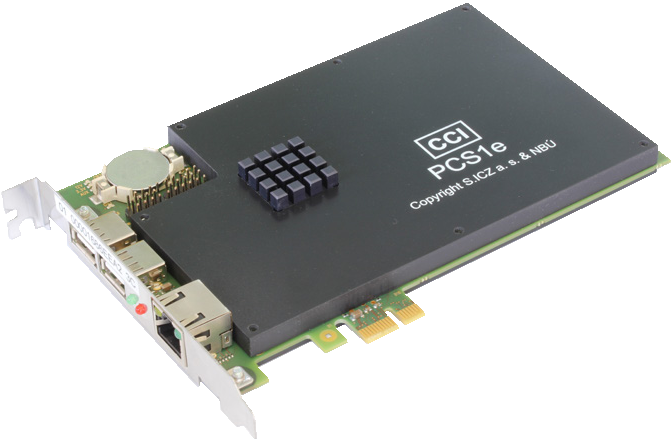 Základom spoľahlivého šifrovania je hardvérové kompaktné zariadenie s vlastným operačným systémom, ktoré je fyzicky inštalované v hostiteľskom počítači, avšak tu pracuje úplne nezávisle od jeho procesoru, pamäte a dátových úložísk. Hlavným rysom uvedeného zariadenia je aktívna a trvalá ochrana šifrovacích kľúčov a všetkých s nimi vykonávaných operácií. Nasadením národného certifikovaného kryptografického prostriedku PCS1e do pracovných staníc vášho zabezpečeného informačného systému zaistíte nielen certifikovanú kryptografickú ochranu utajovaných informácií, ale predovšetkým získate bezpečnostnú technológiu, ktorá vám reálne umožní znížiť požiadavky na fyzickú a administratívnu bezpečnosť prevádzky IS.Vyhotovenie` Základný hardvérový adaptér v podobe rozširujúcej karty pre zbernicu PCI Express počítača kompatibilného s IBM PC zaisťujúci všetky bezpečnostné a kryptografické funkcie úplne oddelene od hostiteľského počítača` Rozširujúci softvér do hostiteľského počítača s operačným systémom Microsoft Windows zaisťujúci integráciu bezpečnostných a kryptografických funkcií do používateľského prostredia a aplikáciíZákladná funkcionalita` On-line kryptografická ochrana súborov (s utajovanými informáciami) spracovávaných v hostiteľskom počítači vykonávaná formou transparentného šifrovania ukladaných súborov s riadením kryptografických funkcií na úrovni adresárov, logických diskov, výmenných médií a vzdialených sieťových úložísk` Off-line kryptografická ochrana súborov (s utajovanými informáciami) spracovávaných v hostiteľskom počítači, realizovaná formou bezpečných šifrovaných súborových archívov určených primárne na ukladanie a prenos údajov, prekračujúca perimeter zabezpečeného IS (napr. e-mailom cez verejné siete, ako je internet)Používateľská prívetivosť` PCS1e je určený pre štandardné počítače kompatibilné s IBM PC s operačným systémom Microsoft Windows` PCS1e je používateľsky priateľské riešenie, kde šifrovanie prebieha úplne transparentne a automaticky.  Od používateľa sa nevyžadujú žiadne špeciálne úkony okrem vloženia čipovej karty a zadania PIN-u` Inštaláciou PCS1e je možné reálne znížiť nároky na fyzickú bezpečnosť a bezpečnosť komunikačných systémov[ PCS1e ]Zabezpečenie komplexnej ochrany` Riadenie prístupu používateľov do operačného systému hostiteľského počítača na základe bezpečnostného predmetu (čipovej karty)` Prístup k údajom v šifrovaných súboroch ukladaných na lokálnych, sieťových a výmenných dátových úložiskách hostiteľského počítača na základe bezpečnostného predmetu (čipovej karty)` Systémové zabezpečenie realizované šifrovaním používateľského profilu, častí systémových dátových oblastí, dočasných a zvyškových informácií na disku a konfigurácie systému` Nezávislý audit bezpečnostne významných udalostí vytváraný na internom pamäťovom module hardvérového adaptéra PCS1e so zaistením trvalej ochrany proti jeho neoprávnenej modifikáciiKľúčové vlastnosti hardvérového šifrovacieho riešenia PCS1e` Transparentné šifrovanie súborov obsahujúcich utajované informácie pri ich ukladaní do úložísk` Nezávislá vrstva funkcií na riadenie prístupu k šifrovaným aj nešifrovaným súborom dopĺňajúca mechanizmy štandardného riadenia prístupu k údajom v operačnom systéme` Integračné rozhranie (zákaznícke aplikácie so silnými bezpečnostnými funkciami, integrácia kryptografickej ochrany do štandardných aplikácií)` Silná ochrana kryptografických kľúčov – kľúče nikdy neopúšťajú PCS1e a nie sú tak dostupné pre hostiteľský počítač` Bezpečná realizácia kryptografických algoritmov – algoritmy nie sú prístupné pre procesy bežiace na počítači (dostupnosť iba prostredníctvom aplikačného API)` Bezpečné uloženie a trvalá ochrana kľúčov – kľúče sú v prostriedku aktívne chránené aj vo vypnutom staveKľúčové možnosti riešenia PCS1e` Realizácia trvalej ochrany súborov v certifikovanom IS (utajované informácie sa vôbec nemusia vyskytovať na žiadnom lokálnom, sieťovom a výmennom dátovom úložisku v otvorenom tvare)` Vybudovanie komplexnej zabezpečenej pracovnej stanice (silná identifikácia a autentizácia používateľa, trvalá ochrana súborov obsahujúcich utajované informácie, ochrana systémových údajov a konfigurácie)` Nezávislé riadenie prístupu a ochrana súborov obsahujúcich utajované informácie – silná záruka (oddelenie informačných kategórií, viac nezávislých úrovní zabezpečenia, povolenie/zakázanie exportu utajovaných informácií v otvorenom tvare na výmenné médiá, obmedzenie prístupu správcu k uloženým údajom)` Široká správa šifrovacích kľúčov, flexibilné kľúčové hospodárstvo (viac možností pre architekta IS), možnosť automatizácie úkonov správyReferencieImplementáciou kryptografického prostriedku PCS1e doplnenou o ďalšie bezpečnostné produkty od spoločnosti S.ICZ je možné vybudovať reálne certifikované informačné systémy určené na spracovanie citlivých a utajovaných informácií s vysokým používateľským komfortom a vysokou pridanou bezpečnostnou hodnotou. Príkladom takého informačného systému je IS MZV-KR, ktorý obsahuje uzly rôznych stupňov utajenia a umožňuje spracovávať a vymieňať utajované informácie medzi ústredím Ministerstva zahraničných vecí ČR a zastupiteľskými úradmi ČR.Základné parametre PCS1e